World HistoryMr. MurrayAlexander the Great and Roman Republic Study Guide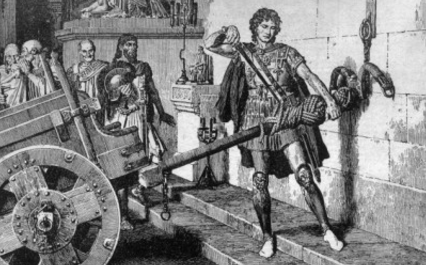 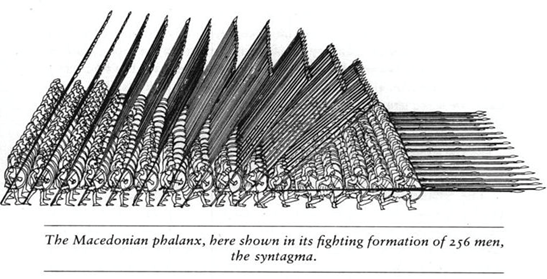 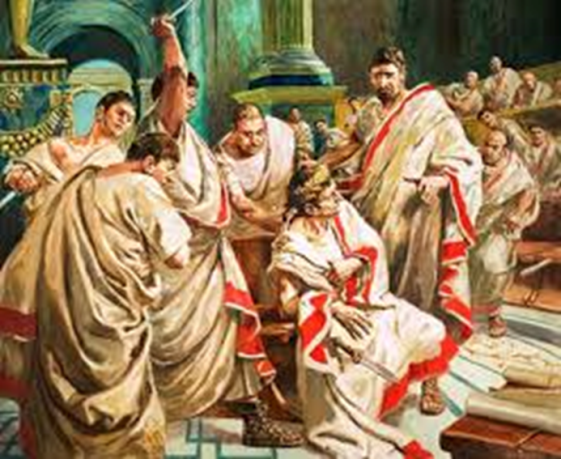 Name: Date:Block:Philip IIMacedoniaAlexander the GreatTheban RebellionDarius IIIOlympiasBattle of IssusBattle of GaugamelaAntigonusSeleucusHellenistic CultureAlexandriaPatriciansPlebeiansTributesTwelve TablesConsulsSenateDictator Legions1st Punic War2nd Punic War3rd Punic WarHannibalTiberius  and Gaius GracchusLatifundia Julius CaesarTriumvirateGaius PompeyMarcus LepidusOctavian/AugustusMark AntonyPax RomanaQuestions to Know: How was Philip II able to conquer Greece?What happened to Alexander after his death?How did trade contribute to culture diversity in the Hellenistic city of Alexandria?What limits were there on the power of the Roman consuls?What was the significance of the 12 Tables?Why did patricians what to prevent plebeians from holding important positions? How was Hannibal’s attack on Rome daring and different? Why did Julius Caesars rivals feel they had to kill him?What factors contributed to the fall of the Roman Republic?What were the main reasons for the Romans’ success in controlling such a large empire?What measures did the government take to distract and control such a large empire?What role did Julius Caesar play in the decline of the republic and the rise of the empire?Why did the early Christians face persecution from the Romans?What were the main internal causes of the empire’s decline?How did Diocletian succeed in preserving the Empire?Why did so many Germanic tribes begin invading the Roman Empire?